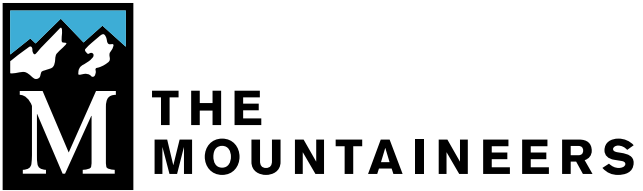 Western Washington Cross Country Skiing Resource GuideReferences to what you need to know to get out in the PNW on skinny skis!Updated for the 2023 - 2024 winter season  coFollow this link to a comprehensive list of resources related to cross country skiing:https://docs.google.com/document/d/e/2PACX-1vQhzTJstZWe9zbmJNXYVtavtynOkHSWw7AUtoppU4mhL5EjWCwUhXsGVicLiclP1vRH3WXDUNSA6MHc/pub